INDICAÇÃO Nº 2726/2018Sugere ao Poder Executivo Municipal que proceda a limpeza e roçagem da área pública localizada Ruas João Eduardo Macknight, atrás do Nº 728, no bairro parque residencial Zabani, neste município.Excelentíssimo Senhor Prefeito Municipal, Nos termos do Art. 108 do Regimento Interno desta Casa de Leis, dirijo-me a Vossa Excelência para sugerir que, por intermédio do Setor competente, seja executada a Limpeza e roçagem da área pública localizada na Rua João Eduardo Macknight, atrás do Nº 728, no bairro parque residencial Zabani, neste município.  Justificativa:Conforme reivindicação da população, este vereador solicita a limpeza e roçagem da área pública acima indicada, uma vez que moradores informaram que além de mato alto, também existe acúmulo de lixos e entulhos, fatores que contribuem para a proliferação de animais peçonhentos e ratos. A situação ora apresentada causa transtornos aos moradores residentes próximos ao local, sendo de extrema importância a realização dos serviços pelo Poder Público.Plenário “Dr. Tancredo Neves”, em 12 de abril de 2018.Joel do Gás                                                      -Vereador-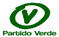 